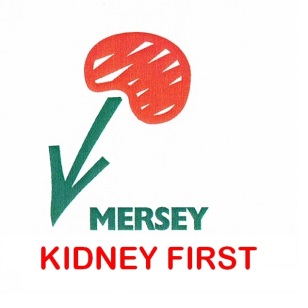 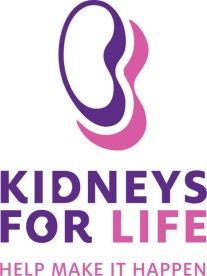 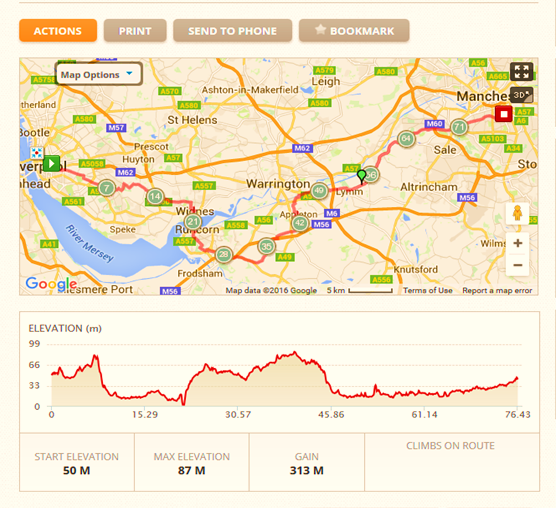 Event DetailsThis one day event consists of cycling 50 miles through beautiful Cheshire countryside, from the Royal Liverpool University Hospital to the Manchester Royal Infirmary, all in aid of 2 wonderful kidney charities and to raise awareness for this incredible cause. The charities raise money for research into kidney disease, transplantation, dialysis and related disease affecting the kidneys.ItinerarySunday 8am to 8.45am – Cycle Transportation to Event StartFor participants in the Manchester area who have requested cycle transport to the start of event in Liverpool you will drop off your bike with a member of our Chapeau Events crew at Manchester, Oxford Road Train Station between 8am and no later than 8.45am. Your cycles will be transported by Chapeau Events to the start of the event at the Royal Liverpool University Hospital.  You will be re-joined with your cycle at Royal Liverpool Hospital ready for the off between 10am-11.30am.Sunday 10am to 11.30am – Sign Up in LiverpoolFor all other participants, you will register with a member of our Chapeau events crew near to the start at the Mersey Kidney First Office which is on the ground floor of the North West Cancer Research Centre, 200 London Road, Liverpool L3 9TA (next door to the Royal Liverpool Hospital, corner of Daulby Street) from 10am until 11.30am. Sign Up will be clearly marked at the hospital.North West Cancer Research Centre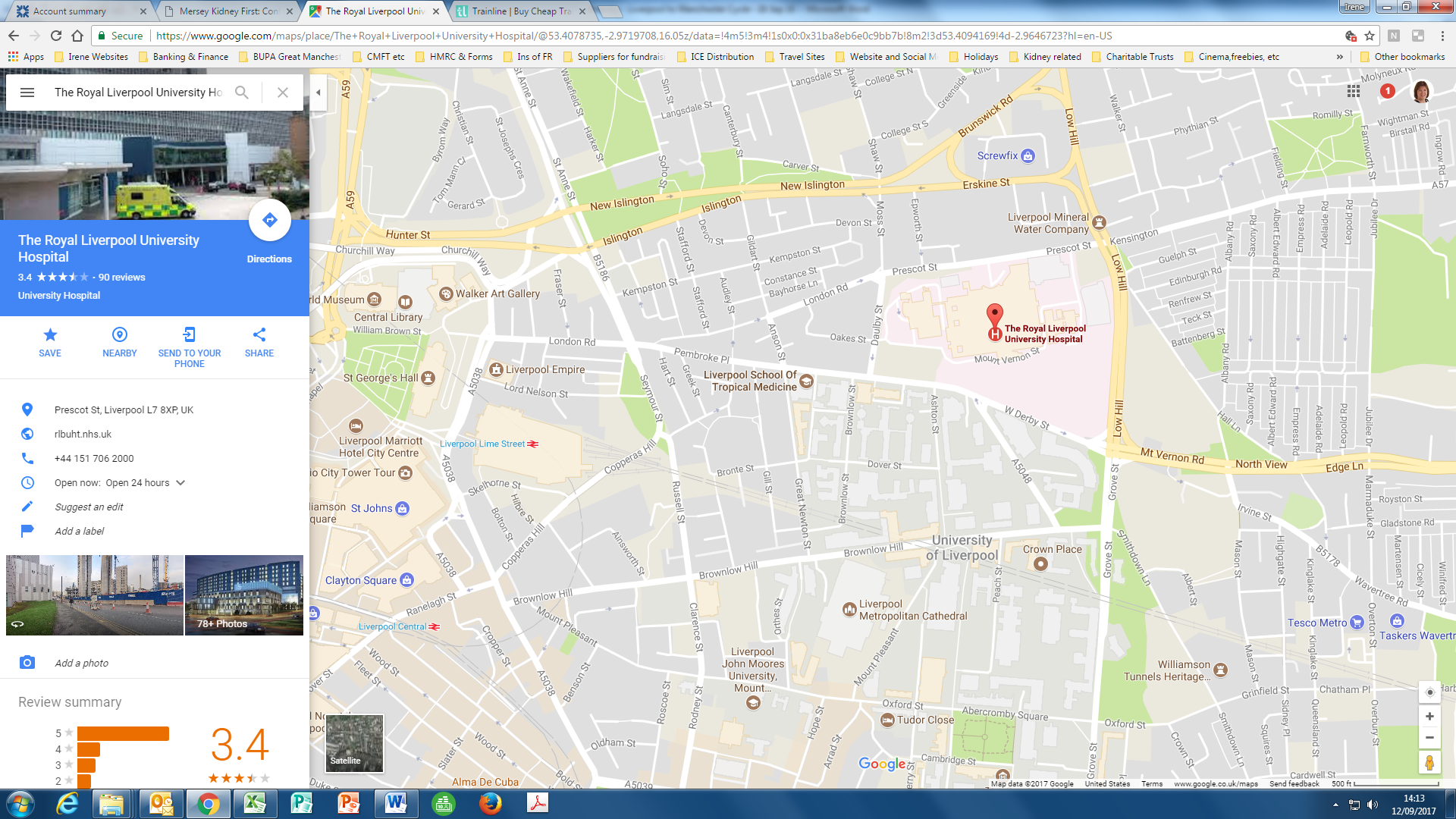 Approximately 10am to 11.30am – Event BeginsWe start the event leaving the Royal Liverpool University Hospital and head towards the charming town of Halewood, home to the Jaguar and Land Rover car manufacturers. We cycle along flat terrain to the industrial town of Widnes situated on the northern bank of the River Mersey where the estuary narrows to form the Runcorn Gap, and then continue on to Runcorn itself. Approximately 12 noon to 1.30pm – Water Stop Check-in postOur check point is at the Cat & Lion, Stretton (car park at the rear) approximately 25 miles into the days ride. Here you will be able to replenish your drinks bottles and receive some much needed sustenance in the form of snacks etc. After checking in, you can speed off again as the route continues towards the very beautiful town of Lymm, notable for its historical buildings both listed and unlisted. Also home to a fabulous traditional sweet shop, where old favourites from long ago can still be purchased! Approximately 2pm to 4pm – Congratulations…Event Finish!Our final stage of the day continues as we cycle on through Carrington in Trafford, which historically used to form part of Cheshire. Lying on flat ground between the River Mersey and Manchester Ship Canal, we cruise on through Stretford, home of Manchester United football club and Lancashire Cricket Club. During much of the 19th century Stretford was an agricultural village, with its own market, known locally as Porkhampton, a reference to the large number of pigs produced for the nearby Manchester market. We then embark onto our final stretch to our finish point at Manchester Royal Infirmary, where congratulations and celebrations will be many as we complete a great days cycling for this life saving cause.Approximately 4pm to 5pm – Cycle Transportation back to Event StartFor participants from the Liverpool area who have requested cycle transport back to start of event in Liverpool… You will be directed by Chapeau Events crew as you hand over your cycle at Manchester Royal Infirmary. Your cycles will be transported by Chapeau Events to the start of the event at Royal Liverpool University Hospital. After which you will be re-joined with your cycle ready for home and a much deserved rest.